                小儿推拿师考核试题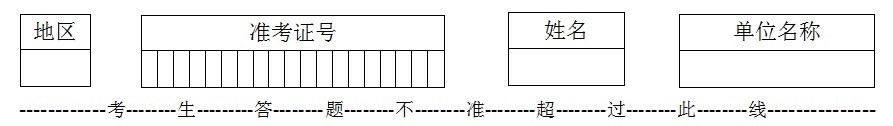 注意事项    1、考试时间：按照考场通知。  2、请首先按要求在试卷标封处填写您的姓名、准考证号和所在称。  3、请仔细阅读各种题目的回答要求，在规定的位置填写您的答案。    4、不要在试卷上乱写乱画，不要在标封区填写无关的内容。单项选择题（共20题，每题1分 共20分）1、小儿脏腑娇嫩，虽五脏六腑形气皆属不足，但其中尤以（    ）三脏更为突出。A：心、肝、肾         B：肺、脾、肾    C：肝、脾、肾         D：肝、肺、肾2、小儿推拿是通过物理刺激作用于小儿（      ）上，给五脏六腑传递信息和能量。 A：特有的穴位     B：常用穴位     C：有效穴位     D：穴位3、三指是（       ）。A： 两寸		  B：三寸        C：四寸		D：五寸4、心与（     ）脉、面、舌等构成心系统。A：大肠     B：小肠     C：胆      D：膀胱5、脐下2寸与3寸之间是（      ）。A：气海		   B：关元         C：丹田				D：中极6、以下哪一个选项不是六邪之一（    ）。A ；风   B： 寒    C： 火    D：冷7、肝与（    ）、目、筋、爪等构成肝系统。A：大肠  B：小肠  C：胆  D：胃8、脾，在五行属（    ），主运化，主统血。A：木       B：火       C：土      D：金       E：水9、肺，在五行属（    ），主气，司呼吸，主宣发肃降。A：木       B：火       C：土       D：金      E：水10、肾，在五行属（  ），为阴中之阳，主藏精，主水液，主纳气。A：木       B：火       C：土       D：金       E：水婴儿不会言语，有时较大儿童也不能正确反映病情，加上就诊时常啼哭、叫扰，影响脉息气息，给诊断带来困难，所以历代儿科医家都十分重视（   ）。A：闻诊       B：望诊       C：问诊       D：切诊12、望神色是指观察小儿的精神状态和（  ）。A：神态       B：面部气色       C：表情       D：目光13、小儿推拿是（    ）的一种穴位推拿方法，是中医推拿学的重要组成部分。A： 以手带针     B：使用针灸  C：利用工具  D：针对小儿14、（    ）是主治高烧退热的推拿手法。A： 补脾经     B：清肝经     C：退六腑     D：清肺经15、（      ）是主治消化不良的推拿手法。A：补脾经      B：清肝经     C：补肾经      D：清肺经16、（     ）是主治腹胀积食的推拿手法。A：补脾经    B：清肝经     C：顺时针摩腹    D：清肺经17、（      ）是主治先天不足的推拿手法。A：补胃经      B：清肝经     C：补肾经      D：清肺经18、（      ）是主治恶心呕吐的推拿手法。A：补脾经      B：清胃经     C：平肝经     D：清大肠宜清不宜补的穴位是（      ）。A:肝经   B:肺经   C:胃经   D:脾经通便的穴位（     ）。A：清肺经   B：清大肠   C：清胃   D：补肾经二、填空题（共10题，每题2分，共20分）1、推上（      ）有温阳止泻的作用。2、小儿伤食可引起（      ）的症状。3、（     ）穴位于前后正中线和两耳尖连线交接处。4、感冒低烧用（       ）的手法效果明显。5、小儿的穴位呈：点状 （     ）面状、弧状。6、（       ）位于大小鱼际交接处凹陷处。7、小儿推拿的生理特点是: 脏腑娇嫩，形气未充（                       ）。8、小儿（     ）位于大鱼际平面。9、点法的施力过程为（              ）。小儿推拿的病理特点是: （                       ）脏气清灵，易趋康复。三、判断题（共20题，每题1分 共20分）1、从医学上讲，小儿看成是成人的缩影。（     ）2、小儿推拿的手法操作，由上到下：先头面后上肢，再胸腹、腰背最后下肢。（   ）3、小儿推拿的复式手法：黄蜂入洞、运水入土、运土入水、水底捞明月。（    ）“稚阴稚阳”说明小儿无论在物质和生理功能方面，都是幼稚和不完善的，是处于不断生长发育过程中。（     ）5、“纯阳”主要体现小儿机体生机蓬勃，发育迅速这一生理现象。（    ）6、小儿推拿与成人推拿没有区别。（     ）小儿过饥或过饱，均不利于推拿疗效的发挥。在小儿哭闹之时，要先安抚好小儿的情绪，再进行推拿。（     ）8、小儿推拿治疗前，不需要有明确的诊断。（      ）9、诊断不明，不知其治疗原则的疾病，可以用小儿推拿的方法尝试一下。（    ）10、小儿推拿的介质：爽身粉、清水、姜油。（     ）  11、五脏，包括心、肝、脾、肺、肾五个器官。（     ）12、小儿诊法重视望诊，单凭望诊就可以诊断疾病，而不需要四诊合参。（    ）13、清补脾经：来回推之，为平补平泻。（      ）按摩学盛于隋唐，儿科学形成于宋朝，按摩学和儿科学的成熟，为小儿推拿学的形成奠定了基础。（      ）15、小儿推拿与成人用的是一样的穴位。（    ）16、抚触可以做到12周岁。（   ）17、小儿患有鼻塞、流鼻涕，按揉迎香穴位。（    ）18、小儿推拿手法的要求是轻快柔和、平稳着实、持久有力、均匀渗透。（   ）19、小儿推拿的对象效果比较明显的是3岁以下的婴幼儿。（    ）20、脾经在左手食指的指腹面，用我们右手食指和中指的指腹，沿着孩子左手食指的指腹面，从指尖推向指根，单一方向。（    ）四、简答题（共4题，每题10分 共40分）1、简述小儿推拿的特点。简述小儿推拿的常用手法。简述小儿便秘的推拿手法。4、简述小儿发烧的推拿手法（1.外感发热，2.积食发热）。一二三四总分得分